	“FLEDGLINGS”  FIELD  TRIP  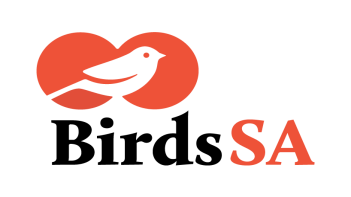 WHERE			FRAHNS  FARM  -   MONARTO  WHEN			MARCH  25th  or  26th  ,  2017				Session  1	  8.00am-11.00am				Session  2	11.00am-2.00pm				Session  3	  2.00pm-5.00pmAGE				8 – 15 YearsLEADER			Associate Professor David PatonACTIVITIES		Bird Banding 				“Birds will be caught in mist-nets, extracted, banded, aged and measured before 				being released. Bird-banding provides a rare opportunity to see birds close up 					and for people to hold the birds (under supervision) before release. This is a great 				way to engage young people in our wildlife.” – David PatonREQUIREMENTSEach “Fledgling” must be accompanied by a responsible adult for the duration of the activity.Transport to and from the designated meeting point at Monarto.Closed footwear, long sleeved shirt, trousers, hat.Sun protection.Lunch and snacks, if required. Enough drinking water for both people.Emergency contact information.If you are interested in attending the above event please fill in the booking details below and forward to the following email addressbuckleyk1@bigpond.com  no later than Sunday 19th March, 2017.Contact details  are essential because in the case of an extreme weather event you will advised of the “Fledglings Field Trip” cancellation.Name of FledglingAgeName of accompanying responsible adultContact detailsEmergency Contact DetailsDay/Date attending          andSession NumberAre you interested in attending a Fledgling “Bird Identification” workshop, prior to the Birds SA General Meeting in May and/or August?